Зарегистрировано в Минюсте России 28 августа 2020 г. N 59580МИНИСТЕРСТВО РОССИЙСКОЙ ФЕДЕРАЦИИ ПО ДЕЛАМ ГРАЖДАНСКОЙОБОРОНЫ, ЧРЕЗВЫЧАЙНЫМ СИТУАЦИЯМ И ЛИКВИДАЦИИПОСЛЕДСТВИЙ СТИХИЙНЫХ БЕДСТВИЙПРИКАЗот 29 июля 2020 г. N 565ОБ УТВЕРЖДЕНИИ ИНСТРУКЦИИПО ПОДГОТОВКЕ И ПРОВЕДЕНИЮ УЧЕНИЙ И ТРЕНИРОВОКПО ГРАЖДАНСКОЙ ОБОРОНЕ, ЗАЩИТЕ НАСЕЛЕНИЯ ОТ ЧРЕЗВЫЧАЙНЫХСИТУАЦИЙ ПРИРОДНОГО И ТЕХНОГЕННОГО ХАРАКТЕРА, ОБЕСПЕЧЕНИЮПОЖАРНОЙ БЕЗОПАСНОСТИ И БЕЗОПАСНОСТИ ЛЮДЕЙНА ВОДНЫХ ОБЪЕКТАХВ целях повышения уровня подготовки в области гражданской обороны, защиты населения от чрезвычайных ситуаций природного и техногенного характера, обеспечения пожарной безопасности и безопасности людей на водных объектах, а также во исполнение абзаца пятнадцатого подпункта 2 пункта 8 Положения о Министерстве Российской Федерации по делам гражданской обороны, чрезвычайным ситуациям и ликвидации последствий стихийных бедствий, утвержденного Указом Президента Российской Федерации от 11 июля 2004 г. N 868 "Вопросы Министерства Российской Федерации по делам гражданской обороны, чрезвычайным ситуациям и ликвидации последствий стихийных бедствий" <1>, приказываю:--------------------------------<1> Собрание законодательства Российской Федерации, 2004, N 28, ст. 2882; 2020, N 27, ст. 4185.1. Утвердить прилагаемую Инструкцию по подготовке и проведению учений и тренировок по гражданской обороне, защите населения от чрезвычайных ситуаций природного и техногенного характера, обеспечению пожарной безопасности и безопасности людей на водных объектах.2. Настоящий приказ вступает в силу с 1 января 2021 г.МинистрЕ.Н.ЗИНИЧЕВУтвержденаприказом МЧС Россииот 29.07.2020 N 565ИНСТРУКЦИЯПО ПОДГОТОВКЕ И ПРОВЕДЕНИЮ УЧЕНИЙ И ТРЕНИРОВОКПО ГРАЖДАНСКОЙ ОБОРОНЕ, ЗАЩИТЕ НАСЕЛЕНИЯ ОТ ЧРЕЗВЫЧАЙНЫХСИТУАЦИЙ ПРИРОДНОГО И ТЕХНОГЕННОГО ХАРАКТЕРА, ОБЕСПЕЧЕНИЮПОЖАРНОЙ БЕЗОПАСНОСТИ И БЕЗОПАСНОСТИ ЛЮДЕЙНА ВОДНЫХ ОБЪЕКТАХ1. Настоящая Инструкция по подготовке и проведению учений и тренировок по гражданской обороне, защите населения от чрезвычайных ситуаций природного и техногенного характера, обеспечению пожарной безопасности и безопасности людей на водных объектах (далее - Инструкция) разработана в соответствии с федеральными законами от 21 декабря 1994 г. N 68-ФЗ "О защите населения и территорий от чрезвычайных ситуаций природного и техногенного характера" <1>, от 21 декабря 1994 г. N 69-ФЗ "О пожарной безопасности" <2>, от 22 августа 1995 г. N 151-ФЗ "Об аварийно-спасательных службах и статусе спасателей" <3>, от 12 февраля 1998 г. N 28-ФЗ "О гражданской обороне" <4>, постановлением Правительства Российской Федерации от 2 ноября 2000 г. N 841 "Об утверждении Положения о подготовке населения в области гражданской обороны" <5> и определяет порядок подготовки и проведения в федеральных органах исполнительной власти, государственных корпорациях, органах государственной власти субъектов Российской Федерации, органах местного самоуправления и организациях командно-штабных, тактико-специальных и специальных учений, штабных и объектовых тренировок (далее - учения и тренировки).--------------------------------<1> Собрание законодательства Российской Федерации, 1994, N 35, ст. 3648; 2020, N 26, ст. 3999.<2> Собрание законодательства Российской Федерации, 1994, N 35, ст. 3649; 2019, N 52, ст. 7805.<3> Собрание законодательства Российской Федерации, 1995, N 35, ст. 3503; 2019, N 27, ст. 3524.<4> Собрание законодательства Российской Федерации, 1998, N 7, ст. 799; 2020, N 26, ст. 3999.<5> Собрание законодательства Российской Федерации, 2000, N 45, ст. 4490; 2019, N 40, ст. 5570.2. Виды, темы, продолжительность и периодичность учений и тренировок определяются руководителями федеральных органов исполнительной власти, государственных корпораций, органов государственной власти субъектов Российской Федерации, органов местного самоуправления и организаций с учетом задач, решаемых в области гражданской обороны и защиты от чрезвычайных ситуаций природного и техногенного характера, а также настоящей Инструкции.3. Учения и тренировки по назначению могут быть плановые, проверочные, показные и опытно-исследовательские.4. Плановые учения и тренировки проводятся по завершении обучения руководителей, органов управления и сил гражданской обороны и единой государственной системы предупреждения и ликвидации чрезвычайных ситуаций (далее - ГО и РСЧС) <6>.--------------------------------<6> Постановление Правительства Российской Федерации от 2 ноября 2000 г. N 841 "Об утверждении Положения о подготовке населения в области гражданской обороны".5. Проверочные учения и тренировки проводятся для оценки степени готовности органов управления и сил ГО и РСЧС.6. Показные учения и тренировки проводятся для выработки единых требований к организации применения сил ГО и РСЧС, отработки методов организации работ в зоне чрезвычайной ситуации, а также демонстрации наиболее эффективных приемов и способов действий по организации и проведению аварийно-спасательных и других неотложных работ (далее - АСДНР).7. Опытно-исследовательские учения проводятся для исследования новых форм и методов подготовки органов управления и сил ГО и РСЧС, ведения АСДНР, а также использования штатного имущества и техники.8. При работе с документами, содержащими сведения, составляющие государственную тайну, в период подготовки и проведения учений и тренировок должностные лица обязаны соблюдать требования, установленные законодательством Российской Федерации о государственной тайне.9. Для отработки практических вопросов и повышения уровня знаний в области гражданской обороны, защиты населения и территорий от чрезвычайных ситуаций природного и техногенного характера, обеспечения пожарной безопасности и безопасности людей на водных объектах в федеральных органах исполнительной власти, государственных корпорациях, органах государственной власти субъектов Российской Федерации и органах местного самоуправления проводятся командно-штабные учения (далее - КШУ), тактико-специальные учения (далее - ТСУ) и штабные тренировки (далее - ШТ).10. КШУ проводятся в целях совершенствования практических навыков по применению сил и средств, управлению ими при выполнении мероприятий по гражданской обороне, предупреждению и ликвидации последствий чрезвычайных ситуаций, обеспечению пожарной безопасности и безопасности людей на водных объектах в федеральных органах исполнительной власти, государственных корпорациях и органах государственной власти субъектов Российской Федерации продолжительностью до 3 (трех) суток 1 раз в 2 года, в органах местного самоуправления - продолжительностью до 1 (одних) суток 1 раз в 3 года.11. ТСУ проводятся в целях совершенствования практических навыков органов управления формирований при организации и проведении АСДНР, подготовки формирований и служб к действиям по ликвидации последствий чрезвычайных ситуаций, выполнения мероприятий по гражданской обороне, выработки у личного состава формирований практических навыков в проведении АСНДР, применения закрепленной штатной техники, спасательного оснащения и оборудования, а также средств защиты для сил гражданской обороны и единой государственной системы предупреждения и ликвидации чрезвычайных федеральных органов исполнительной власти, государственных корпораций, органов исполнительной власти субъектов Российской Федерации, органов местного самоуправления и организаций продолжительностью до 8 (восьми) часов 1 раз в 3 года, а с участием сил постоянной готовности РСЧС - 1 раз в год.12. ШТ проводятся в целях выработки теоретических навыков управления силами и средствами при выполнении мероприятий по гражданской обороне, предупреждению и ликвидации чрезвычайных ситуаций, обеспечению пожарной безопасности и безопасности людей на водных объектах, а также выполнения мероприятий, предусмотренных планами гражданской обороны и защиты населения (планами гражданской обороны), планами действий по предупреждению и ликвидации чрезвычайных ситуаций и другими планирующими документами продолжительностью до 1 суток не реже 1 раза в год.ШТ могут быть совместные и раздельные.Совместные ШТ проводятся органами управления ГО и РСЧС с привлечением структурных подразделений организации для отработки вопросов взаимодействия между ними.Раздельные ШТ проводятся с каждым органом управления ГО и РСЧС или отдельными структурными подразделениями организации.ШТ могут быть совмещены с учениями вышестоящих органов управления ГО и РСЧС.13. Для отработки практических вопросов и повышения уровня знаний в области гражданской обороны, защиты населения и территорий от чрезвычайных ситуаций природного и техногенного характера, обеспечения пожарной безопасности и безопасности людей на водных объектах руководителей, должностных лиц и работников организаций проводятся объектовые тренировки (далее - ОТ).ОТ проводятся в целях отработки как всего комплекса мероприятий, так и отдельных вопросов, предусмотренных планами гражданской обороны и планами действий по предупреждению и ликвидации чрезвычайных ситуаций организаций (объектов).Продолжительность ОТ определяется соответствующим руководителем организации (объекта) в зависимости от объема запланированных к отработке задач.ОТ могут быть совмещены с учениями федеральных органов исполнительной власти, органов исполнительной власти субъектов Российской Федерации и органов местного самоуправления.14. Для отработки практических вопросов подготовки пожарных команд, аварийно-спасательных служб, аварийно-спасательных формирований и работников организаций к действиям по предупреждению пожаров, обязанностям и мерам безопасности при возникновении пожара на пожароопасных объектах, в организациях и образовательных организациях проводятся специальные учения или тренировки по противопожарной защите (далее - СУТ).СУТ проводятся в целях проверки реальности планов противопожарной защиты и оценки состояния противопожарной защиты, проверки готовности к действиям при угрозе и возникновении пожара, обучения работников организаций (учащихся образовательных организаций) правилам и способам действий, мерам безопасности и правилам поведения при возникновении пожара, повышения пожарной безопасности, готовности руководителей организаций (объектов), работников организаций (учащихся образовательных организаций) к действиям при угрозе и возникновении пожара по противопожарной защите на пожароопасных объектах и в образовательных организациях ежегодно продолжительностью до восьми часов.В зависимости от численности работников организаций (учащихся образовательных организаций) СУТ проводятся одновременно со всеми работниками организации (учащимися образовательной организации) или отдельными группами.Если цели, указанные в тематике при организации учений и тренировок, не достигнуты, то решением соответствующих руководителей они могут быть спланированы и проведены повторно.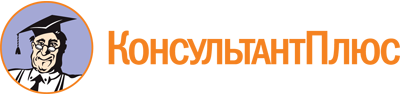 Приказ МЧС России от 29.07.2020 N 565
"Об утверждении Инструкции по подготовке и проведению учений и тренировок по гражданской обороне, защите населения от чрезвычайных ситуаций природного и техногенного характера, обеспечению пожарной безопасности и безопасности людей на водных объектах"
(Зарегистрировано в Минюсте России 28.08.2020 N 59580)Документ предоставлен КонсультантПлюс

www.consultant.ru

Дата сохранения: 07.10.2020
 